АНКЕТА КАНДИДАТАДИРЕКТОР АГЕНТСТВА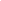 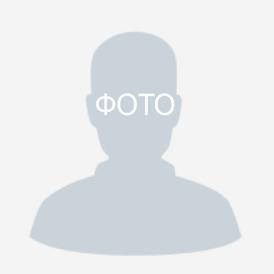 РАЗДЕЛ 1. Персональные сведенияРАЗДЕЛ 2. Образование и навыкиРАЗДЕЛ 3. Опыт работыРАЗДЕЛ 4. Дополнительные вопросыПОСТАВЬТЕ «ГАЛОЧКИ», ЕСЛИ СОГЛАСНЫ*:*если ваша программа не вставляет галочку – напишите слово ДА в рамке☐ Подтверждаю, что смогу принять участие в отборах второго этапа 21 и 22 мая 2020 года☐ Подтверждаю, что могу обеспечить техническое подключение к платформам Skype, ZOOM с видео- и аудиосвязью и использованием собственного доступа в Интернет для участия во втором этапе конкурса☐ Я не возражаю против использования и проверки данных, указанных мной в анкетеПОЖАЛУЙСТА, НАПИШИТЕ ЭССЕ, ОТВЕЧАЮЩЕЕ НА ВОПРОСЫ НИЖЕ. Желательный объем текста для каждого вопроса: не более 0,5 страницы на каждый вопрос 12 кеглем. Как вы видите развитие выбранного направления в перспективе 5 лет? Предложите идеи двух-трех проектов, которые АРМ стоит реализовать в ближайшем будущем. Для каждого из них укажите:Причины/предпосылки для их реализацииЦелевую аудиторию проектаРесурсы, которые могут понадобиться для их реализацииЭффект, который будет получен после их реализацииПредложите свое решения для данной проблемы. Опишите какие действия, с привлечением каких ресурсов вы предпримите. Как это решит проблему?Если вы бывали в Европе, то возможно замечали одну незначительную, на первый взгляд, особенность местных кафе. Там много людей старшего возраста. В отличие от российских городов, в которых редко встретишь двух бабушек, ведущих светскую беседу за чашечкой кофе с пирожным. И дело вовсе не в деньгах – большинство пожилых могут позволить себе потратить 200-300 рублей, чтобы раз в неделю встретиться с подругами в каком-нибудь уютном кафе или чайной, обсудить новости, внуков, поговорить о здоровье и погоде. Но нет, почему-то кафе и другие общественные пространства как будто не приспособлены для пожилых. А ведь подобный «выход в свет» для пожилого человека таит массу положительных эффектов. Во-первых, это социализация, которая, как известно, продолжается всю жизнь. Ведь на лавочке у дома вероятность встретить новых людей крайне мала, а вот в общественных местах и больших компаниях – очень даже вероятна. Во-вторых, это психологическая разгрузка, новые впечатления, выход из стен квартиры. В-третьих, благодаря такому выходу, человек волей-неволей начинает заботиться о себе, у него повышается жизненный тонус, прибавляется энергия, появляются новые смыслы для активной жизни. Ну и, наконец, это просто лишний повод подвигаться физически. Кафе, в свою очередь, также потенциально заинтересованы в этой аудитории. Пусть это не богатые клиенты, но зато они приходят в утренние и дневные часы, когда в кафе много свободных мест и спад посетителей. В чем же причина такой ситуации и как ее преодолеть, сделав кафе дружелюбными для пожилых, а пожилых дружелюбными к кафе?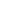 ВопросОтветФИОДата рожденияГражданствоАдрес проживанияДомашний/Мобильный телефонЭлектронная почтаСемейное положениеДети, возрастВопросОтветОбразование (название учебного заведения, специальность, год окончания)Дополнительное образование (курсы, семинары и т.д.)Знание иностранных языковКомпьютерные навыки, знание ПОУкажите 3 ваших деловых навыкаКакие у вас есть недостаткиЧему вы планируете научитьсяНаличие прав и личного автомобиляНазвание организацииГоды работыНазвание должностиОбязанностиПри необходимости добавьте строки в таблицуПри необходимости добавьте строки в таблицуПри необходимости добавьте строки в таблицуПри необходимости добавьте строки в таблицуВопросОтветВаш опыт работы в руководящей должности, сколько человек было в подчиненииМожно ли связаться с вашим предыдущим работодателем для получения рекомендации, укажите его имя и номер телефонаВопросОтветЖелаемый уровень заработной платы Ваше отношение к возможным командировкамС какого времени готовы приступить к работе Откуда вы узнали о конкурсе